ЗаключениеКонтрольно-счетной палаты Жирятинского районапо результатам экспертно-аналитического мероприятия по экспертизе проекта решения Жирятинского районного Совета народных депутатов «О внесении изменений в решение Жирятинского районного Совета народных депутатов № 6-179 от 14.12.2021 года «О бюджете Жирятинскогомуниципального района Брянской области на 2022 год и на плановый период 2023 и 2024 годов»с.Жирятино                                                                  «22» декабря 2022 годаОснование для проведения экспертизы: ст.157 Бюджетного кодекса РФ, п.п.7 п.2 ст.9 Федерального закона от 07.02.2011 года №6-ФЗ «Об общих принципах организации и деятельности Контрольно-счетных органов субъектов Российской Федерации и муниципальных образований, «Положение о Контрольно-счетной палате Жирятинского района», утвержденное Решением Жирятинского районного Совета народных депутатов от 29.09.2021 г № 6-151, п. 1.2.1. Плана работы Контрольно-счетной палаты Жирятинского района на 2022 год, утвержденного приказом от 23.12.2021№ 11(с изменениями, утвержденными приказом председателя Контрольно-счетной палаты от 18.11.2022 года №09),приказ от 20.12.2022 № 28-п/эм.Цель экспертизы: обоснованность предлагаемых изменений, соответствие их критериям программного бюджетирования и действующему законодательству Российской Федерации.Предмет экспертизы: проект решения Жирятинского районного Совета народных депутатов от 26.12.2022 года «О внесении измененийв решение Жирятинского районного Совета народных депутатов № 6-179 от 14.12.2021 года «О бюджете Жирятинского муниципального района Брянской области на 2022 год и на плановый период 2023 и 2024 годов» (в редакции решений Жирятинского районного Совета народных депутатов от 25 февраля 2022 года № 6-195, от 27 апреля 2022 года № 6-205, от 29 июня  2022 года № 6-215, от 30 сентября 2022 года № 6-231, от 31 октября 2022 года   № 6-243, от 12 декабря 2022 года №6-250) (далее – проект решения).Сроки проведения экспертизы:с «20» декабря 2022 годапо «22» декабря 2022 г.Общие положения:Анализируя проект решения, Контрольно-счетная палата Жирятинского района отмечает, что представленным проектом предполагается внести изменения в основные характеристики бюджетаЖирятинского муниципального района Брянской области на 2022 год и на плановый период 2023 и 2024 годов, в том числе:- утвердить прогнозируемый общий объем доходов бюджета Жирятинского муниципального района Брянской области на 2022 год в сумме 221 007,3 тыс. рублей;- утвердить общий объем расходов бюджета Жирятинского муниципального района Брянской областина 2022год в сумме 224 270,4 тыс. рублей;- установить объем межбюджетных трансфертов, получаемых из других бюджетов бюджетной системы Российской Федерации, на 2022 год в сумме 153 902,1 тыс. рублей;- установить объем межбюджетных трансфертов, предоставляемых бюджетам поселений на 2022 год в сумме 18 953,8 тыс. рублей;- установить объем бюджетных ассигнований муниципального дорожного фонда Жирятинского района на 2022 год в сумме 16 808,1 тыс. рублей;- установить размер резервного фонда администрации  Жирятинского района на 2022  год в  сумме 2 100,0 тыс. рублей.	Все предлагаемые изменения отражены в пояснительной записке.Внесение изменений обусловлено следующими причинами:- общий объем доходной части местного бюджета на 2022 год уменьшен на 1 777,6  тыс. рублей. Объем налоговых и неналоговых доходов на 2022 год не изменен.Объем безвозмездных поступлений на 2022 год уменьшен на 1 777,6 тыс.рублей.Общий объем доходной части местного бюджета на 2023 и на 2024 годы не изменен.Общий объем налоговых и неналоговых доходов на 2023 и на 2024 годы не изменен.Общий объем безвозмездных поступлений на 2023 и на 2024 годы не изменен.Причины, вносимых изменений, являются объективными и обусловленные:  - уменьшением безвозмездных поступлений, формирующих доходную часть местного бюджета на 2022 год в 2022 году на 1 777,6 тыс. рублей:1. увеличение дотации бюджетам муниципальных районов  на поддержку мер по обеспечению   сбалансированности бюджетов +2 000,0 тыс. рублей;  2. увеличение прочих дотации +623,0 тыс. рублей;2. увеличение субвенций бюджетам муниципальных районов на осуществление отдельных полномочий в сфере образования +371,1 тыс. рублей;3. уменьшение субвенций бюджетам муниципальных районов на предоставление мер социальной поддержки по оплате жилья и коммунальных услуг отдельным категориям граждан, работающих в учреждениях культуры, находящихся в сельской местности или поселках городского типа -9,9 тыс. рублей (проект Закона Брянской области «О внесении изменений в Закон Брянской области «Об областном бюджете на 2022 год и на плановый период 2023 и 2024 годов);4. увеличение иных межбюджетных трансфертов на финансовое обеспечение мероприятий по обеспечению деятельности советников директора по воспитанию и взаимодействию с детскими общественными объединениями +148,7 тыс. рублей (уведомление Департамента финансов Брянской области от 13.12.2022 г.)5. уменьшение иных межбюджетных трансфертов (подготовка проектов межевания земельных участков и проведение кадастровых работ      -4 642,1 тыс. рублей (уведомления Департамента финансов Брянской области от 08.12.2022 г., от 14.12.2022 г.); классное руководство -270,0 тыс. рублей (проект Закона Брянской области «О внесении изменений в Закон Брянской области «Об областном бюджете на 2022 год и на плановый период 2023 и 2024 годов);6. увеличение доходов бюджетов бюджетной системы РФ от возврата остатков субсидий, субвенций и иных межбюджетных трансфертов, имеющих целевое назначение прошлых лет +1,6 тыс. рублей.В результате внесенных изменений в бюджет Жирятинского района на 2022 год дефицит бюджета составит 3 263,2 тыс. рублей. Источниками покрытия дефицита бюджета района на 2022 год предусмотрены остатки средств на счете по состоянию на 1 января 2022 года в сумме 3 263,2 тыс. рублей.Выводы: В результате проведения экспертизы проекта решения установлено, что проект решения Жирятинского районного Совета народных депутатов от 26.12.2022 года «О внесении измененийв решение Жирятинского районного Совета народных депутатов № 6-179 от 14.12.2021 года «О бюджете Жирятинскогомуниципального района Брянской области на 2022год и на плановый период 2023 и 2024 годов»не противоречит законодательству Российской Федерации, Брянской области, нормативно-правовым актам Жирятинского района.Заключительные положения: 1.Рекомендовать Жирятинскому районному Совету народных депутатов рассмотреть на заседании проекта решения Жирятинского районного Совета народных депутатов от 26.12.2022 года «О внесении измененийв решение Жирятинского районного Совета народных депутатов № 6-179 от 14.12.2021 года «О бюджете Жирятинского муниципального района Брянской области на 2022 год и на плановый период 2023 и 2024 годов».2.Направить настоящее Заключение для сведения главе Жирятинского района, главе администрации Жирятинского района.ПредседательКонтрольно-счетной палатыЖирятинского района                  Е.И.Самсонова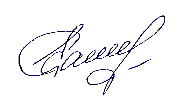 